新 书 推 荐中文书名：《实行：成功的企业家如何思考、决定和行动》第4版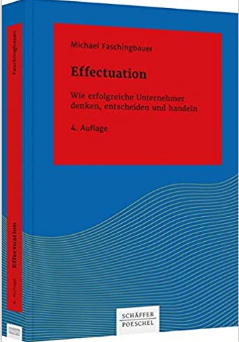 英文书名：Effectuation: How successful entrepreneurs think, decide and act, 4th edition    德文书名：Effectuation作    者：Michael Faschingbauer   出 版 社：Schaffer-Poeschel Verlag       代理公司：ANA/ Susan Xia 页    数：372页出版时间：2021年5月代理地区：中国大陆、台湾审读资料：电子稿类    型：经管内容简介：你不需要固定的目标或“聪明”的想法来采取行动——《实行》里讲的方法颠覆了经典的管理思维。而且事实证明很成功，因为这种方法能取得更好的效果，特别是在难以评估的情况下。本书告诉你如何在不确定的情况下做出好的决策：以简单和务实的方式，借助于基于当前研究成果的可学习和经过验证的方法。详细的案例研究说明了在不同的背景下《实行》的应用，如创业和内部创业、创新、领导力和商业管理、项目管理、职业发展、组织发展、咨询和辅导。这本广受欢迎的管理书籍的第四版特别关注了当前的研究成果和实践指导，因为如今世界可能最终会成为VUKA  (volatile - uncertain - complex - ambiguous)，即动荡-不确定-复杂-模糊的状态。作者简介：来自奥地利格拉茨的迈克尔·法辛鲍尔（Michael Faschingbauer）是一位组织开发者、教练、作家和演讲者。通过“实行”（创业专长理论），作者将一种方法从研究中带到了咨询中，不仅解释了创业思维，而且还使其成为可教的理论。作为Effectuation Intelligence的创始合伙人，他经营着Effectuation研究和实践平台（effectuation.at），为从业者和顾问做主题演讲，组织培训进修，在德语地区的几所大学任教，并在全球研究和实践网络中发展实施方法。作为ICG综合咨询集团的合作伙伴，他为公司和非营利组织的变革和创新项目提供支持。谢谢您的阅读！请将反馈信息发至：夏蕊（Susan Xia）安德鲁·纳伯格联合国际有限公司北京代表处北京市海淀区中关村大街甲59号中国人民大学文化大厦1705室邮编：100872电话：010-82504406传真：010-82504200Email：susan@nurnberg.com.cn 网址：http://www.nurnberg.com.cn
微博：http://weibo.com/nurnberg豆瓣小站：http://site.douban.com/110577/